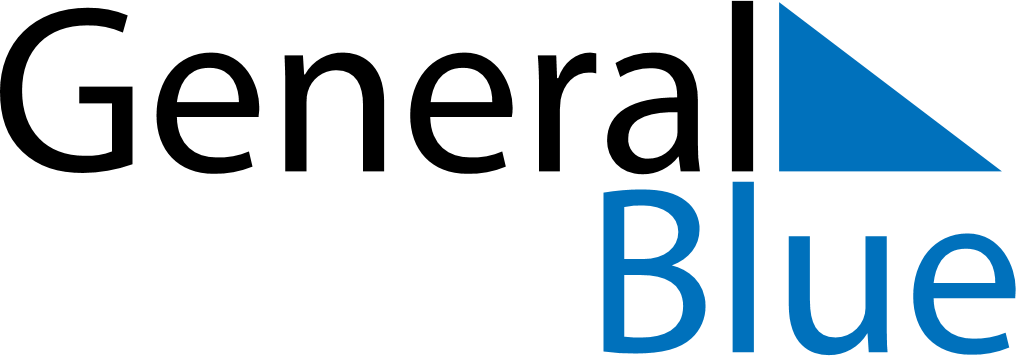 October 2024October 2024October 2024October 2024October 2024October 2024Avanuorri, Troms og Finnmark, NorwayAvanuorri, Troms og Finnmark, NorwayAvanuorri, Troms og Finnmark, NorwayAvanuorri, Troms og Finnmark, NorwayAvanuorri, Troms og Finnmark, NorwayAvanuorri, Troms og Finnmark, NorwaySunday Monday Tuesday Wednesday Thursday Friday Saturday 1 2 3 4 5 Sunrise: 6:39 AM Sunset: 5:42 PM Daylight: 11 hours and 3 minutes. Sunrise: 6:43 AM Sunset: 5:38 PM Daylight: 10 hours and 54 minutes. Sunrise: 6:47 AM Sunset: 5:33 PM Daylight: 10 hours and 45 minutes. Sunrise: 6:51 AM Sunset: 5:28 PM Daylight: 10 hours and 36 minutes. Sunrise: 6:56 AM Sunset: 5:23 PM Daylight: 10 hours and 27 minutes. 6 7 8 9 10 11 12 Sunrise: 7:00 AM Sunset: 5:18 PM Daylight: 10 hours and 18 minutes. Sunrise: 7:04 AM Sunset: 5:13 PM Daylight: 10 hours and 8 minutes. Sunrise: 7:09 AM Sunset: 5:08 PM Daylight: 9 hours and 59 minutes. Sunrise: 7:13 AM Sunset: 5:03 PM Daylight: 9 hours and 50 minutes. Sunrise: 7:17 AM Sunset: 4:58 PM Daylight: 9 hours and 41 minutes. Sunrise: 7:22 AM Sunset: 4:53 PM Daylight: 9 hours and 31 minutes. Sunrise: 7:26 AM Sunset: 4:48 PM Daylight: 9 hours and 22 minutes. 13 14 15 16 17 18 19 Sunrise: 7:31 AM Sunset: 4:44 PM Daylight: 9 hours and 12 minutes. Sunrise: 7:35 AM Sunset: 4:39 PM Daylight: 9 hours and 3 minutes. Sunrise: 7:40 AM Sunset: 4:34 PM Daylight: 8 hours and 53 minutes. Sunrise: 7:44 AM Sunset: 4:29 PM Daylight: 8 hours and 44 minutes. Sunrise: 7:49 AM Sunset: 4:24 PM Daylight: 8 hours and 34 minutes. Sunrise: 7:53 AM Sunset: 4:19 PM Daylight: 8 hours and 25 minutes. Sunrise: 7:58 AM Sunset: 4:13 PM Daylight: 8 hours and 15 minutes. 20 21 22 23 24 25 26 Sunrise: 8:03 AM Sunset: 4:08 PM Daylight: 8 hours and 5 minutes. Sunrise: 8:08 AM Sunset: 4:03 PM Daylight: 7 hours and 55 minutes. Sunrise: 8:12 AM Sunset: 3:58 PM Daylight: 7 hours and 45 minutes. Sunrise: 8:17 AM Sunset: 3:53 PM Daylight: 7 hours and 35 minutes. Sunrise: 8:22 AM Sunset: 3:48 PM Daylight: 7 hours and 25 minutes. Sunrise: 8:27 AM Sunset: 3:43 PM Daylight: 7 hours and 15 minutes. Sunrise: 8:32 AM Sunset: 3:37 PM Daylight: 7 hours and 5 minutes. 27 28 29 30 31 Sunrise: 7:37 AM Sunset: 2:32 PM Daylight: 6 hours and 54 minutes. Sunrise: 7:42 AM Sunset: 2:27 PM Daylight: 6 hours and 44 minutes. Sunrise: 7:48 AM Sunset: 2:21 PM Daylight: 6 hours and 33 minutes. Sunrise: 7:53 AM Sunset: 2:16 PM Daylight: 6 hours and 22 minutes. Sunrise: 7:58 AM Sunset: 2:10 PM Daylight: 6 hours and 11 minutes. 